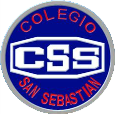   COLEGIO SAN SEBASTIAN    SANTO DOMIINGO 2078  PROFESORA: PAMELA MOYA                                                                      EVALUCION  DE  EDUCACION TECNOLOGICA                                                                             8° Año BASICO                                  Planificación y Elaboración de la Solución.Propósito:Esta unidad pretende fomentar en las y los estudiantes la capacidad de profundizar tanto en el concepto de turismo cultural como en los mecanismos publicitarios que inciden en la difusión y promoción de una zona. Para conocer las características y riqueza cultural de una localidad, es necesario que investiguen en diversos soportes de información las posibilidades geográficas, sociales, medioambientales y económicas que les permitan elaborar una propuesta publicitaria que respete los códigos, la propiedad intelectual y los derechos de este tipo de intervenciones, pero además potencie la valoración de la identidad nacional y la ampliación del conocimiento.Objetivos:Evaluar el producto tecnológico creado, aplicando criterios propios y técnicos, y proponer mejoras asociadas tanto a los procesos como al producto final.Comunicar el diseño, la planificación u otros procesos de la creación de productos tecnológicos, utilizando herramientas TIC, considerando diferentes tipos de objetivos y audiencias, y teniendo en cuenta aspectos éticos.NOTORIEDADPERSUASIÓNCONEXIÓNSATISFACCIÓNEVALUACION:1.-Construye un video promocionando una ciudad chilena con sus atractivos turísticos, ventajas, y sobre todo recomendaciones. MAXIMO 3 MINUTOS, NO MAS…….2.- debes iniciar con una breve reseña  del lugar escogido, importancia histórica.3.-.- Presenta lugares emblemáticos. Atracciones turísticas de la zona y sus alrededores.Imágenes lugares de interés a visitar, hoteles, comida típica, música de la zona.Artesanía y suvenir.Acompáñate de imágenes,  recuerda que enviar un ppt no es la evaluación.Tu presentación oral,  manejo de información del lugar y propuesta de zonas de interés te ayudaran a tu proyecto.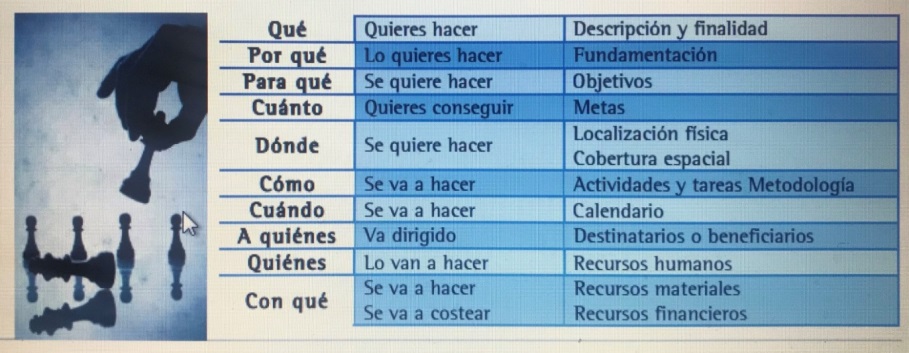                                                             PAUTA DE EVALUACION:1.- Claridad de su proyecto y conceptos creados.4 pts.2.- Presentación  y correcciones previas. 3pts.3.- Originalidad y apoyo de imagen de su producto.4pt.4.- Participación en Clases.1 pt x clase.5.-  seguridad e innovación de la presentación del proyecto.4pts.6.- Originalidad de su obra y coherencia con lo solicitado.2pts7.- Descripción de contenido.3pts.8.- Idea clara de la unidad y la evaluación.3pts.